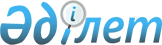 Об утверждении Правил (методики) ценообразования на товары, выработанные из нефти, и внесении изменения в постановление Правительства Республики Казахстан от 6 мая 2009 года № 638 "Об утверждении перечня биржевых товаров"Постановление Правительства Республики Казахстан от 27 сентября 2021 года № 682.
      В соответствии с подпунктом 3) пункта 10 статьи 10 Закона Республики Казахстан "О трансфертном ценообразовании" Правительство Республики Казахстан ПОСТАНОВЛЯЕТ:
      1. Утвердить прилагаемые Правила (методику) ценообразования на товары, выработанные из нефти.
      2. Внести в постановление Правительства Республики Казахстан от 6 мая 2009 года № 638 "Об утверждении перечня биржевых товаров" следующее изменение:
      в перечне биржевых товаров, утвержденном указанным постановлением:
      строку, порядковый номер 1, изложить в следующей редакции:
      "
      3. Настоящее постановление вводится в действие по истечении десяти календарных дней после дня его первого официального опубликования. Правила (методика) ценообразования на товары, выработанные из нефти Глава 1. Общие положения
      1. Настоящие Правила (методика) ценообразования на товары, выработанные из нефти (далее – методика), разработаны в соответствии с подпунктом 3) пункта 10 статьи 10 Закона Республики Казахстан "О трансфертном ценообразовании" (далее – Закон) и устанавливают методику ценообразования на товары, выработанные из нефти:
      при поставках через порты Азово-Черноморского и Балтийского бассейнов;
      при поставках по фиксированной цене.
      Настоящая методика применяется в отношении сделок, совершаемых в соответствии с договорами купли-продажи товаров, выработанных из нефти, подпадающих под контроль при трансфертном ценообразовании (далее – контракт).
      2. В настоящей методике используются следующие термины и определения:
      1) источники информации – публикации под заголовками Refinitiv и "Argus Рынок Каспия" издательства Argus Media Limited, применяемые в соответствии со статьей 18 Закона;
      2) цена сделки – цена товара, применяемая участниками сделок при совершении сделки, регулируемой Законом;
      3) товары, выработанные из нефти, – бензин, топливо для реактивных двигателей и дизельное топливо, мазут, вакуумный газойль;
      4) рыночная цена – цена товара, сложившаяся при взаимодействии спроса и предложения на рынке идентичных (а при их отсутствии – однородных) товаров в сопоставимых экономических условиях, определяемых в соответствии с принципом "вытянутой руки". Глава 2. Ценообразование на товары, выработанные из нефти, при поставках через порты Азово-Черноморского и Балтийского бассейнов
      3. Для контрактов при поставках товаров, выработанных из нефти, через порты Азово-Черноморского и Балтийского бассейнов рыночная цена определяется по следующей формуле:
      P = В – D,
      где:
      P – рыночная цена на товары, выработанные из нефти;
      В – среднеарифметическое значение котировок цен на соответствующий товар, выработанный из нефти, публикуемых в официальных источниках информации цен, предусмотренных в перечне официально признанных источников информации о рыночных ценах, утвержденном постановлением Правительства Республики Казахстан от 12 марта 2009 года № 292 (далее – перечень), с учетом котировального периода, определенного согласно условиям контракта во временном промежутке не более шестидесяти двух календарных дней до даты перехода права собственности покупателю на товар и не более шестидесяти двух календарных дней после даты перехода права собственности покупателю на товар;
      D – дифференциал, учитываемый в зависимости от условий поставки, определенных в контракте, и применяемый для приведения в сопоставимые экономические условия цены сделки на товары, выработанные из нефти, в соответствии с Законом. Глава 3. Ценообразование на товары, выработанные из нефти, при поставках по фиксированной цене
      4. Для контрактов при поставках товаров, выработанных из нефти, по фиксированной цене рыночная цена определяется по следующей формуле:
      P = Pист – D, где:
      P – рыночная цена на товары, выработанные из нефти;
      Pист – среднеарифметическое значение цен на соответствующий товар, выработанный из нефти, публикуемых в источнике информации цен за пятнадцать календарных дней после даты подписания приложения к контракту на соответствующий календарный месяц поставки (отгрузки) товара, выработанного из нефти;
      D – дифференциал, учитываемый в зависимости от условий поставки, определенных в контракте, и применяемый для приведения в сопоставимые экономические условия цены сделки на товары, выработанные из нефти, в соответствии с Законом.
      5. В целях приведения в сопоставимые экономические условия цены сделки в дифференциал включаются обоснованные и подтвержденные в соответствии Законом документально фактические расходы по доставке товаров, выработанных из нефти, от базиса поставки, определенного в контракте, где происходит реализация (переход права собственности) товаров, выработанных из нефти, до рынка назначения (пункта поставки).
      6. В случае реализации товаров, выработанных из нефти, по фиксированной цене на рынки, по которым отсутствует информация о ценах в источниках информации, указанных в подпункте 1) пункта 2 настоящей методики, для определения рыночной цены используются цены/котировки на европейском и (или) ближнем географическом рынке, опубликованные в официальных источниках информации, предусмотренных перечнем, с учетом среднеарифметического значения цен на соответствующий товар, выработанный из нефти, за пятнадцать календарных дней после даты подписания приложения к контракту на соответствующий календарный месяц поставки (отгрузки) товара, выработанного из нефти.
					© 2012. РГП на ПХВ «Институт законодательства и правовой информации Республики Казахстан» Министерства юстиции Республики Казахстан
				
1
Нефть и нефтепродукты
Нефть сырая 
2709 00 900  
1
Нефть и нефтепродукты
Легкие дистилляты (бензин)
2710 12,
2710 12 110 0 –
2710 12 900,
2710 20 900 0
1
Нефть и нефтепродукты
Средние дистилляты
(топливо для реактивных двигателей)
2710 19 210 0
1
Нефть и нефтепродукты
Тяжелые дистилляты (газойли)
2710 19 421 0 – 
2710 19 425 0,
2710 19 510 9
1
Нефть и нефтепродукты
Тяжелые дистилляты (мазут)
2710 19 620 1 – 
2710 19 680 9,
2710 20 310 1 –
2710 20 390 9 ".
      Премьер-МинистрРеспублики Казахстан 

А. Мамин
Утверждены
постановлением Правительства
Республики Казахстан
от 27 сентября 2021 года № 682